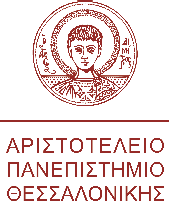 ΠΡΟΣ: Τη Συνέλευση του Τμήματος 	Έκθεση Περάτωσης Μεταδιδακτορικής ΈρευναςΟΝΟΜΑΤΕΠΩΝΥΜΟ ΜΕΤΑΔΙΔΑΚΤΟΡΑ ΕΡΕΥΝΗΤΗ/ΤΡΙΑΣ:    	ΗΜΕΡΟΜΗΝΙΑ: 	ΘέμαΠερίληψηΛέξεις-ΚλειδιάΠεριγραφή αποτελεσμάτων έρευναςΔημοσιεύσεις και Ανακοινώσεις Μεταδιδάκτορα Ερευνητή/ΕρευνήτριαςΑναφορέςΟ/Η Μεταδιδάκτορας Ερευνητής/Ερευνήτρια	Ο Επιβλέπων/Η Επιβλέπουσα(υπογραφή)	(υπογραφή)